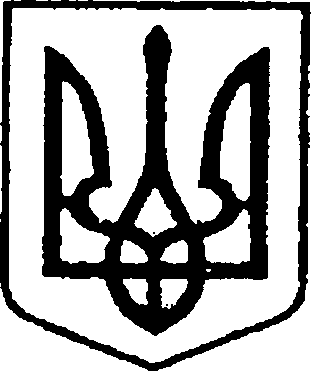 УКРАЇНАЧЕРНІГІВСЬКА ОБЛАСТЬН І Ж И Н С Ь К А    М І С Ь К А    Р А Д АВ И К О Н А В Ч И Й    К О М І Т Е ТР І Ш Е Н Н ЯВід  27 червня  2024 р.                     м. Ніжин		                     №  289Про затвердження Плану роботи виконавчого комітету Ніжинської  міської  ради Чернігівської області VIII скликання на II півріччя 2024 рокуВідповідно до статей 42, 51, 52, 54, 59, 73 Закону України «Про місцеве самоврядування в Україні», Регламенту Ніжинської міської ради VIII скликання, затвердженого рішенням Ніжинської міської ради 24.12.2020 р. №27-4/2020 (із змінами),  виконавчий комітет Ніжинської міської ради                   в и р і ш и в:1. Затвердити План роботи виконавчого комітету Ніжинської міської ради Чернігівської області VIII скликання на II півріччя 2024 року (далі – План роботи), згідно додатку.2. Надати повноваження посадовим особам відділу з питань організації діяльності міської ради та її виконавчого комітету апарату виконавчого комітету Ніжинської міської ради, у разі виробничої необхідності, вносити зміни та доповнення до Плану роботи з обов’язковим їх подальшим оприлюдненням у встановленому законом порядку протягом п’яти робочих днів з дня внесення таких змін.3.Відділу з питань організації діяльності міської ради та її виконавчого комітету апарату виконавчого комітету Ніжинської міської ради (Доля О. В.) забезпечити оприлюднення цього рішення на офіційному сайті Ніжинської міської ради протягом п’яти робочих днів з дня його прийняття.	4.Контроль за виконанням цього рішення та реалізацією заходів Плану роботи покласти на керуючого справами виконавчого комітету міської ради, першого заступника міського голови з питань діяльності виконавчих органів ради, заступників міського голови з питань діяльності виконавчих органів ради відповідно до розподілу їх посадових обов'язків та функціональних повноважень.Головуючий на засіданні виконавчого
комітету Ніжинської міської ради перший                                                           заступник міського голови                                                                                                             з питань діяльності виконавчих органів ради                       Федір ВОВЧЕНКОВІЗУЮТЬ:Керуючий справамивиконавчого комітетуНіжинської міської ради 						В. САЛОГУБСекретар міської ради                                                               Ю.  ХОМЕНКОПерший заступник міського головиз питань діяльності виконавчих органів ради						Ф. ВОВЧЕНКОЗаступник міського головиз питань діяльності виконавчих органів ради						І. ГРОЗЕНКОЗаступник міського головиз питань діяльності виконавчих органів ради						С. СМАГАНачальник відділу з питань організації діяльності міської радита її виконавчого комітету апарату виконавчого комітету Ніжинської міської ради 						О.  ДОЛЯ Начальник відділу юридично -кадрового забезпечення апарату виконавчого комітетуНіжинської міської ради						В.  ЛЕГАДодатокдо рішення виконавчого комітетуНіжинської міської ради VIIІ скликання                                                                                      від  27 червня 2024 року     № 289ПЛАН  РОБОТИвиконавчого комітету Ніжинської міської радиЧернігівської області VIII скликанняна ІI півріччя 2024 рокуОсновні напрямки діяльностівиконавчого комітету Ніжинської міської радиПланування роботи та організація діяльності виконавчого комітету Ніжинської міської ради Чернігівської області VIII скликання, виконавчих органів виконавчого комітету міської ради, їх структурних підрозділів та посадових осіб протягом другого півріччя 2023 року здійснюється відповідно до вимог Конституції України, норм Законів України «Про місцеве самоврядування в Україні», «Про звернення громадян», «Про доступ до публічної інформації», «Про інформацію», «Про службу в органах місцевого самоврядування», «Про запобігання корупції», «Про засади державної регуляторної політики у сфері господарської діяльності», інших законів України та підзаконних нормативно-правових актів, що регламентують роботу органів та посадових осіб місцевого самоврядування,  розпоряджень, вказівок та доручень міського голови м. Ніжина Чернігівської області, виданих ним у межах компетенції та чинного законодавства. РОЗДІЛ  І.ЗАСІДАННЯ ВИКОНАВЧОГО КОМІТЕТУ НІЖИНСЬКОЇ МІСЬКОЇ РАДИ1. Календар засідань виконавчого комітету міської ради:2. Перелік основних питань для розгляду на засіданняхвиконавчого комітету Ніжинської міської радиРОЗДІЛ   ІІКООРДИНАЦІЯ РОБОТИ  ВИКОНАВЧИХ ОРГАНІВ МІСЬКОЇ РАДИ, ВИКОНАВЧИХ ОРГАНІВ ВИКОНАВЧОГО КОМІТЕТУ МІСЬКОЇ РАДИ,  ЇХ СТРУКТУРНИХ ПІДРОЗДІЛІВ ТА ПОСАДОВИХ ОСІБ, А ТАКОЖ КОМУНАЛЬНИХ ПІДПРИЄМСТВ ТА ЗАКЛАДІВ МІСЬКОЇ РАДИПерелік основних питань для розгляду на розширенихміжвідомчих нарадах керівників підприємств, установ, закладів міста, керівників виконавчих органів міської ради, виконавчих органів виконавчого комітету міської ради при міському голові   1. Про заходи виконавчих органів Ніжинської міської ради, виконавчих органів виконавчого комітету міської ради, комунальних підприємств та закладів міської ради у сфері цивільного захисту населення та запобігання надзвичайним ситуаціям на території населених пунктів Ніжинської міської  територіальної громади.В.Вовченко, І.Овчаренко2. Про стан пожежної безпеки, охорони праці та підготовки закладів культури і мистецтв до роботи у літній  період.Т. Бассак Про надання адміністративних та інших послуг громадянам-жителям населених пунктів Ніжинської міської об’єднаної територіальної громади.В.ГрадобикПро заходи взаємодії Ніжинської міської ради та її виконавчого комітету, громадян територіальної громади щодо впровадження інноваційних механізмів залучення громадськості до розподілу частини коштів бюджету Ніжинської територіальної громади. С.Смага, С. ПустовітПро організацію роботи із заявами, зверненнями, пропозиціями та скаргами  громадян, в тому числі електронними.В.Салогуб, Т. Шкляр, І.Назаріна,  Про здійснення ефективних комплексних заходів з утримання території населених пунктів Ніжинської територіальної громади  у належному стані, його санітарного очищення, збереження об’єктів загального користування, а також природних ландшафтів, інших природних комплексів і об’єктів.                                                                                              С. Сіренко,  Н.Бойко 7. Про підготовку закладів освіти до початку 2024-20254 навчального рокуВ.Градобик8. Про стан виконання міської програми розвитку культури, мистецтва і охорони культурної спадщини за 2024 рікТ.Бассак9. Про стан підготовки міста до опалювального сезону та  забезпечення теплом населення м. Ніжина.Ф. Вовченко, Л. ІсаєнкоПро роботу Громадської   ради при виконавчому комітеті міської ради на пріоритетних напрямках. Про організаційні та практичні заходи щодо підвищення ефективності такої роботи у другому півріччі 2024 році.С. Смага, С. Пустовіт.Аналіз стану дотримання вимог чинного законодавства України, норм Регламенту Ніжинської міської ради, Регламенту виконавчого комітету міської ради, Положення про апарат виконавчого комітету міської ради, Інструкції з діловодства посадовими особами виконавчих органів міської ради, її виконавчого комітету, керівниками підприємств, установ та закладів комунальної форми власності під час підготовки ними проектів управлінських рішень з питань основної діяльності (проектів рішень Ніжинської міської ради, проектів виконавчого комітету Ніжинської міської ради, проектів розпоряджень міського голови)                                                                                                В.Лега, Є. Копилова11. Про стан надання субсидій та пільг жителям населених пунктів Ніжинської міської  територіальної громади.І.Грозенко, О.Смага,  Про залучення громадян до участі у вирішенні питань місцевого самоврядування та управління.С.Смага,  С. ПустовітПро заходи щодо підвищення якості житлово-комунальних послуг, що надаються комунальними підприємствами та закладами громадянам-жителям населених пунктів Ніжинської міської  територіальної громади.                                                                   Ф.Вовченко, С.Сіренко, В. ШпакРОЗДІЛ   ІІIНАРАДИ. ЗАСІДАННЯ КОМІСІЙ, РОБОЧИХ ГРУП, ДОРАДЧИХ, КОНСУЛЬТАТИВНИХ ТА ІНШИХ ДОПОМІЖНИХ ОРГАНІВ ВИКОНАВЧОГО КОМІТЕТУ НІЖИНСЬКОЇ МІСЬКОЇ РАДИРОЗДІЛ  ІVОРГАНІЗАЦІЙНО-МАСОВІ ЗАХОДИ, ЩО ПРОВОДЯТЬСЯ ВИКОНАВЧИМИ ОРГАНАМИ НІЖИНСЬКОЇ МІСЬКОЇ РАДИ, ВИКОНАВЧИМИ ОРГАНАМИ ВИКОНАВЧОГО КОМІТЕТУ МІСЬКОЇ РАДИ, ЇХ СТРУКТУРНИМИ ПІДРОЗДІЛАМИ ТА ПОСАДОВИМИ ОСОБАМИ, А ТАКОЖ КОМУНАЛЬНИМИ ПІДПРИЄМСТВАМИ  ТА ЗАКЛАДАМИ НІЖИНСЬКОЇ МІСЬКОЇ РАДИКеруючий справами виконавчого комітету Ніжинської міської ради                                                           В.САЛОГУБПояснювальна запискадо проекту рішення «Про затвердження Плану роботи виконавчого комітету Ніжинської  міської  ради Чернігівської областіVIIІ скликання на IІ півріччя 2024 р.»Відповідно до статей 51, 52, 54, 59, 73 Закону України «Про місцеве самоврядування в Україні», Регламенту Ніжинської міської ради VIII скликання, затвердженого рішенням Ніжинської міської ради 24.12.2020 р. №27-4/2020 (із змінами), виконавчий комітет міської ради має право затверджувати Плани роботи виконавчого комітету Ніжинської  міської  ради.Проект рішення складається з чотирьох розділів та додатку.План роботи виконавчого комітету Ніжинської  міської  ради Чернігівської області VII скликання на IІ півріччя 2024 р. сформований відповідно до пропозицій заступників міського голови, секретаря міської ради, керівників  управлінь міської ради, відділів виконавчого комітету Ніжинської міської ради.Відділу з питань організації діяльності міської ради та її виконавчого комітету апарату виконавчого комітету Ніжинської міської ради, пропонується надати повноваження  у разі виробничої необхідності,                      у встановленому законом порядку, вносити зміни та доповнення до Плану роботи.Відділ з питань організації діяльності міської ради та її виконавчого комітету апарату виконавчого комітету Ніжинської міської, відповідно до Закону України «Про доступ до публічної інформації», забезпечує оприлюднення цього рішення протягом п’яти робочих днів з дати його підписання шляхом оприлюднення  на офіційному сайті Ніжинської міської ради.Реалізація даного проекту не потребує додаткових фінансових витрат              з міського бюджету. Керуючий справами виконавчого комітету Ніжинської міської ради                                                                В.САЛОГУБЗасідання виконавчого комітету у ІII кварталі 2024 рокуЗасідання виконавчого комітету у ІII кварталі 2024 рокулипень04.07; 11.07; 18.07; 25.07серпень01.08; 08.08; 15.08; 22.08; 29.08вересень05.09; 12.09; 19.09; 26.09Заплановано проведення засідань протягом ІІI кварталу 2024 рокуусього – 14Заплановано проведення засідань протягом ІІI кварталу 2024 рокуусього – 14Засідання виконавчого комітету у ІV кварталі 2023 рокуЗасідання виконавчого комітету у ІV кварталі 2023 рокужовтень03.10; .10.10; 17.10; 24.10; 31.10листопад07.11; 14.11; 21.11; 28.11грудень05.12; 12.12; 19.12.; 26.12Заплановано проведення засідань протягом ІV кварталу 2024 рокуусього – 13Заплановано проведення засідань протягом ІV кварталу 2024 рокуусього – 13Заплановано проведення засідань протягом другого півріччя 2024 року,   усього – 27Заплановано проведення засідань протягом другого півріччя 2024 року,   усього – 27№ з/пНайменування питанняТермін виконанняВідповідальні1Про забезпечення виконання заходів відповідно до Програми розвитку цивільного захисту Ніжинської міської територіальної громади на 2024 рік, а саме:Про створення місцевого матеріального резерву для виконання заходів, спрямованих на запобігання, ліквідацію надзвичайних ситуацій техногенного і природного характеру та їх наслідків, а також наслідків руйнувань та пошкоджень на території громади;Про виконання заходів, спрямованих на попередження виникнення надзвичайних ситуацій, небезпечних подій, що можуть призвести до значних матеріальних збитків, загибелі або травмуванню людей, ліквідації їх наслідків;Про проведення поточних ремонтів та технічного обслуговування захисних споруд ЦЗ;Про виконання робіт за проектом «Нове будівництво міської автоматизованої системи централізованого оповіщення м. Ніжина Чернігівської області. Пусковий комплекс 2019»;Про проведення ремонтних робіт з відновлення системи оповіщення цивільного захисту та її обслуговування;Про будівництво, придбання та встановлення захисних споруд цивільного захисту;Про облаштування пунктів незламності на території Ніжинської міської територіальної громади.Про забезпечення заходів життєзабезпечення громади, критичної інфраструктури в період воєнного стану (в тому числі надання допомоги постраждалому населенню, проведенню евакуаційних заходів, оплати всіх послуг перевезення і транспортного забезпечення, ПММ, організації руху спротиву та інших питань посилення обороноздатності).липень - грудень липень- серпеньлипень-груденьлипень-груденьлипень-груденьлипень-жовтеньлипень-серпеньвересень-жовтеньНачальник відділуз питань НС, ЦЗН, ОМРОвчаренко І.І.2Про  виконання бюджету Ніжинської міської територіальної громади за І півріччя 2024 рікПрогноз бюджету Ніжинської міської територіальної громади на 2025-2027 роки» Про  виконання  бюджету Ніжинської міської територіальної громади за 9 місяців 2024 рокуПро уточнення показників бюджету Ніжинської міської територіальної громади на 2024 рік» серпеньсерпеньлистопадза умови надходження додаткових  міжбюджетних трансфертівНачальник фінансового управлінняПисаренко Л.В.3Про надання дозволів на оформлення зовнішньої реклами. Про перепланування в квартирах. Про оформлення технічної документації на збудовані  будівлі, гаражі, виконані перепланування в квартирахПро надання дозволів на розроблення проектів детального планування                      на території населених пунктів Ніжинської міської територіальної громади.липень -грудень(за потребою)т.в.о. начальника відділу містобудування та архітектуриКошелівська І.І.4Про затвердження  списків  учнів  на  безкоштовне харчування у 2024-2025  н.р.Про внесення змін до рішення виконавчого комітету Ніжинської міської ради  «Про затвердження  списків  учнів  на  безкоштовне харчування у 2024-2025  н.р.». серпеньщомісячноНачальник управління освітиГрадобик В.В.5Про розгляд матеріалів опікунської радилипень -грудень(за потребою)Начальник управління соціального захисту населенняСмага О.П.6Про постановку на квартирний облік, зняття з квартирного обліку, внесення змін до квартоблікових справ та зміну статусу приміщень.Про переоформлення особових рахунків.липень -грудень(за потребою)Начальник відділу з благоустрою, житлових питань, паркування, роботи з органами самоорганізації населення та взаємодії з правоохоронними органамиБойко Н.Г.7Про фінансування заходів міської цільової програми з виконання власних повноважень Ніжинської міської ради на 2024 ріклипень -грудень(за потребою)Начальник відділу інформаційно-аналітичної роботи та комунікацій з громадськістюПустовіт С.М.8Про реалізацію Стратегії реформування державного управління України на  2022-2025 роки, схваленої розпорядженням Кабінету Міністрів України від 21.07.2021 року № 831-р.Про нагородження Почесною грамотою, Грамотою, Подякою виконавчого комітету Ніжинської міської радиПро відзначення з нагоди професійних свят та ювілеїввересень груденьлипень -грудень(за потребою)Начальник  відділу юридично-кадрового забезпечення Лега В.О.Начальник  сектора з питань кадрової політики відділу юридично-кадрового забезпечення Кучер Л.С.9Про затвердження кандидатів на отримання щомісячної стипендії обдарованій учнівській та студентській молоді Ніжинської міської об’єднаної територіальної громади на друге півріччя 2024 року.Про затвердження персонального складу Молодіжної ради Ніжинської територіальної громадиПро фінансування витрат на проведення заходів до Дня молоді – 2024Про фінансування витрат для забезпечення проведення занять в рамках роботи з кривдниками –  2024 Про порушення клопотання щодо присвоєння Почесного звання України “Мати -героїня”липеньлипень серпеньсерпень(за потребою)Т.в.о. начальника відділуу справах сім’ї та молодіБілан Н.М.10Про встановлення  меморіальних дощок загиблим захисникам м. НіжинаПро фінансування заходів Програми розвитку культури, мистецтва і охорони культурної спадщини та розвитку туризму на території Ніжинської територіальної громади.Про фінансування заходів міської програми розвитку туризму на території Ніжинської територіальної громади.(за потребою)липень -груденьлипень -груденьНачальник управління культури і туризмуБассак Т.Ф.11Про надання одноразової матеріальної допомоги  Про надання одноразової матеріальної допомоги  на реабілітацію учасникам  АТО/ООСПро стан роботи зі зверненнями громадян, в тому числі електронними петиціями та електронними зверненнями до міського голови та виконавчого комітету у виконавчих органах Ніжинської міської ради та її виконавчого комітету.липень -грудень(за потребою)Начальник відділу з питань діловодства та роботи зі зверненнями громадян Шкляр Т.М.Начальник сектора з питань прийому звернень відділу з питань діловодства та роботи зі зверненнями громадянНазаріна І.В.12Про розгляд матеріалів комісії з питань захисту прав дитиниПро встановлення статусу дитини, яка постраждала внаслідок воєнних дій та збройних конфліктівПро засвідчення заяв щодо виїзду дитини за кордонлипень -грудень(за потребою)Начальник служби у справах дітейРацин Н.Б.13Про надання дозволу управлінню житлово-комунального господарства та будівництва на виготовлення проектно-кошторисної документації.Про відшкодування коштів перевізникам за пільгове перевезення окремих категорій громадян автомобільним транспортом загального користування в місті Ніжині.Про встановлення тарифів на перевезення пасажирів автомобільним транспортом.Про введення в дію рішення конкурсного комітету щодо визначення переможця конкурсу на автобусному маршруті загального користування.Про організацію проведення конкурсів з визначення перевізника з перевезення пасажирів на автобусному маршруті загального користування.липень -груденьНачальник управління житлово -комунального господарства та будівництваСіренко С.А.14Про затвердження Плану роботи виконавчого комітету Ніжинської міської  ради Чернігівської області VIII скликання на I півріччя 2025 рокугруденьНачальник відділу з питань організації діяльності міської ради та її виконавчого комітетуДоля О.В.15Про організацію сезонної торгівлі овочевою продукцією та фруктамиПро надання фінансової підтримки громадським організаціям, що зареєстровані та здійснюють волонтерську діяльність на території Ніжинської міської територіальної громади, за рахунок коштів бюджету Ніжинської міської територіальної громадиПро внесення змін до складу комісій (у разі необхідності)Встановлення тарифів та їх коригування :Про встановлення тарифів на послугу з управління побутовими відходами КП «ВУКГ» ;Про  встановлення тарифів на теплову енергію, її виробництво,  транспортування, постачання та послуги з постачання теплової енергії та  постачання гарячої  води  по ТОВ «НіжинТеплоМережі».Про  встановлення чи коригування  тарифів на послуги з централізованого  водопостачання  та централізованого водовідведення комунальному підприємству «Ніжинське управління водопровідно-каналізаційного господарстваПро встановлення чи коригування  тарифів на платні медичні послугиПро затвердження фінансових планів комунальних підприємств на 2025 рікПро коригування фінансових планів комунальних підприємств на 2024 рікПро організацію сезонної торгівлі ялинками та соснамилипень -грудень(за потребою)грудень Начальник відділу економікиТараненко Г.П.16Про затвердження умов продажу об’єктів малої приватизації  комунальної вартості Ніжинської міської територіальної громади.Про затвердження висновків незалежних оцінок вартості об’єктів комунальної власності Ніжинської територіальної громади.липень -грудень(за потребою)Начальник управління комунального майна та земельних відносинОнокало І.А.Розширена оперативна нарада керівників підприємств, установ, закладів та організацій міста, керівників виконавчих органів ради, керівників виконавчих органів виконавчого комітету міської ради, апарату виконавчого комітету міської ради  з основних питань життєзабезпечення територіальної громади міста при міському головіІ-й вівторок місяцяВідділ з питань організації діяльності міської ради та її виконавчого комітету;Відділ з питань діловодства та роботи   зі зверненнями громадянОперативна нарада керівників виконавчих органів міської ради, виконавчих органів виконавчого комітету міської ради, їх структурних підрозділів та керівників комунальних закладів міста при міському головіщовівторкаВідділ з питань організації діяльності міської ради та її виконавчого комітету;Відділ з питань діловодства та роботи       зі зверненнями громадянЗасідання виконавчого комітету Ніжинської міської радищочетвергаВідділ з питань організації діяльності міської ради та її виконавчого комітетуОсобистий прийом громадян міським головою перший та третій вівторок місяцяВідділ з питань діловодства та роботи  зі зверненнями громадянОсобистий прийом громадян секретарем міської ради, першим заступником міського голови з питань діяльності виконавчих органів ради, заступниками міського голови з питань діяльності виконавчих органів ради, керуючим справами виконавчого комітету міської радиВідповідно                  до розподілу функціональних повноважень                   та посадових обов’язківЮ.ХоменкоВ.ВовченкоС.СмагаІ.ГрозенкоВ. СалогубНарада керівників структурних підрозділів  апарату виконавчого комітетущовівторкаКеруючий справами виконавчого комітету міської ради                         В.СалогубНарада керівників структурних підрозділів соціальної сфери щовівторкаЗаступник міського голови з питань діяльності виконавчих органів ради                           І. ГрозенкоНарада з керівниками структурних підрозділів фінансово-економічної сферищопонеділкаПерший заступник міського голови                         з питань діяльності виконавчих органів ради Ф. ВовченкоНарада з керівниками структурних підрозділів житлово-комунальної  та будівельної сферщочетвергаПерший заступник міського голови                         з питань діяльності виконавчих органів ради Ф. ВовченкоНарада з керівниками комунальних закладів                   та структурних підрозділів медичної сфери та охорони здоров’я щовівторкаЗаступник міського голови з питань діяльності виконавчих органів ради  І.ГрозенкоНарада з керівниками комунальних закладів                     та структурних підрозділів галузі фізичної культури та спортущовівторкаЗаступник міського голови з питань діяльності виконавчих органів ради С.СмагаНаради консультативних, дорадчих, координаційних, допоміжних органів виконавчого комітету міської ради: відповідно           до положень про такі органиКерівники  консультативних, дорадчих, координаційних, допоміжних органів-комісія з організації благоустрою                          і озеленення  міста;-комісія з питань техногенно-екологічної безпеки та надзвичайних ситуацій;- комісія з питань евакуації;- комісія з питань перевірки укриттів цивільного захисту;-комісія з перевірки ведення військового обліку військовозобов’язаних;- комісія з перевірки стану мобілізаційної готовності на підприємствах, установах і організаціях виконавців мобілізаційних завдань (замовлень);- експертна комісія з питань таємниць;- комісія з питань перевірки наявності секретних документів-комісія  з вирішення земельних питань              та спорів;-конкурсний комітет по визначенню переможців конкурсу на міських автобусних маршрутах загального користування; -громадська комісія з житлових питань;- комісія з погодження розміщення тимчасових споруд на об’єктах благоустрою;-конкурсна комісія з відбору суб’єктів оціночної діяльності, що будуть залучені до проведення незалежної оцінки земельних ділянок міської комунальної власності, що підлягають продажу;- постійно діюча робоча група з питань обліку та визначення черговості надання земельних ділянок учасникам АТО та членам їх сімей;- комісія по визначенню постачальника;-аукціонна комісія для продажу об’єктів нерухомого майна; -міська евакуаційна комісія.-комісія з питань погашення заборгованості із заробітної плати та інших соціальних виплат;-комісія з питань захисту прав споживачів, розгляду їх скарг, заяв та звернень;-комітет з конкурсних торгів виконавчого комітету міської ради;за окремим планомПерший заступник міського голови                         з питань діяльності виконавчих органів ради      Ф. Вовченко -комісія міської ради з питань поновлення прав реабілітованих;за окремим планомСекретар міської радиЮ.Хоменко-координаційна рада у справах дітей;-комісія з питань захисту прав дитини;-опікунська рада;-комісія по наданню матеріальної допомоги малозабезпеченим  верствам населення;-спостережна комісія;-координаційна рада з питань запобігання насильству в сім’ї-координаційна рада з питань запобігання поширенню ВІЛ-інфекції/СНІД;- консультативні, дорадчі та робочі органи з питань розвитку медичної галузі, за окремим планомІ. Грозенко-адміністративна комісія при виконавчому комітеті міської ради;- конкурсна комісія з виборів керівників навчальних закладів Ніжинської міської ради;- експертна рада з питань  книговидання при виконавчому комітеті Ніжинської міської ради;- організаційний комітет з відзначення пам’ятних дат і ювілеїв;- консультативні, дорадчі та робочі органи з питань розвитку галузі фізичної культури та спорту.за окремим планомС.Смага-конкурсна комісія-міська призовна  комісія (з питань призову на строкову, контрактну військову та/або альтернативну (невійськову) службу;- комісія з проведення експертизи цінності документів.за окремим планомВ.СалогубЗасідання постійної комісії міської   ради з питань житлово-комунального господарства, транспорту і зв’язку та енергозбереженняп’ятниця  о 14.30 год.Ю.ХоменкоЗасідання постійної комісії міської ради  з питань регулювання земельних відносин, архітектури, будівництва та охорони навколишнього середовищасереда  о 10.00 год.Ю.ХоменкоЗасідання постійної комісія міської ради  з питань регламенту, законності, охорони прав і свобод громадян, запобігання корупції, адміністративно-територіального устрою, депутатської діяльності та етикидругий та четвертий вівторок місяця  о 14.30 год.Ю.ХоменкоВ. СалогубЗасідання постійної комісії міської ради  з питань  освіти, охорони здоров’я, соціального захисту, культури, туризму, молодіжної політики та спортуперший та третій вівторок місяця  о 16.00 год.Ю.ХоменкоЗасідання постійної комісії міської ради  з питань соціально-економічного розвитку, підприємництва, інвестиційної діяльності, комунальної власності, бюджету та фінансіввівторок  об 11.00 год.Ю.ХоменкоВідзначення 170-річниці з дня народження першої народної артистки України Марії Заньковецької04 серпняВідзначення Дня Державного Прапора України та 33-річниці незалежності України  Проведення культурно-мистецького заходу "Ми українці"24 серпняВідзначення Дня пам'яті 
захисників України, які загинули в боротьбі за незалежність,
суверенітет і територіальну цілісність України29 серпняВідзначення Дня туризму в Україні27 вересняВідзначення Всеукраїнського дня бібліотек30 вересняВідзначення Дня захисників та захисниць України  01 жовтняВідзначення Дня художника13 жовтняПроведення відкритого фестивалю-конкурсу музичного мистецтва ім. Івана Синиці "Пливи, мій віночку"19 жовтняВідзначення 80-річчя заснування в Ніжині бібліотеки для дітей24 жовтняВідзначення Всеукраїнського дня працівників культури та майстрів народного  мистецтва09 листопадаВідзначення Дня Гідності та Свободи21 листопадВідзначення 91-річчя пам’яті жертв Голодомору23 листопадаВідзначення Дня Збройних Сил України.День Святого Миколая. Проведення Миколаївського та Різдвяного ярмарків.06 грудняВідзначення Дня вшанування учасників ліквідації наслідків аварії на Чорнобильській атомній електростанції14 грудняПроведення культурно-мистецького заходу "Різдвяний вертеп"25 грудня